Fragebogen 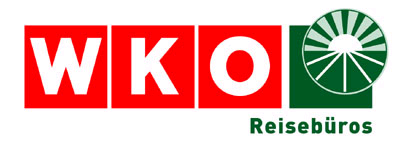 ReiseveranstalterName des Unternehmens:      Adresse:      Ich veranstalte Pauschalreisen und vertreibe diese wie folgt:	Eigenvertrieb	Reisebürovertrieb	beidesFalls Sie Ihre Pauschalreisen auch über Reisebüropartner vertreiben:Art des Inkassos derzeit (mehrere Antworten möglich)	Direktinkasso (Kunde bezahlt direkt an den Reiseveranstalter)	Reisebüroinkasso (Kunde bezahlt an das Reisebüro, der Veranstalter zieht dengesamten Reisepreis erst mit der Restzahlung ein, die Anzahlung verbleibt bis dahin beim Reisebüro) 	Agenturinkasso (Kunde bezahlt an das Reisebüro, der Veranstalter zieht die Anzahlung und die Restzahlung jeweils sofort ein)Planen Sie eine Umstellung in den nächsten 5 Jahren?	Ja	NeinWenn Sie selbst Reisen veranstalten und an Kooperationen mit Vertriebspartnern interessiert sind, beantworten Sie bitte zusätzlich folgende Fragen:Ansprechpartner:      Telefon:      Mail:      Webseite:       Ich biete folgende Arten von Reisen an (z.B. Wanderreisen, Kulturreisen, Badereisen,…):Ich biete Reisen in folgende Destinationen an: Agenturvertrag notwendig:	Ja	NeinEin paar Worte über das Unternehmen (max. 500 Zeichen inkl. Leerzeichen):Bitte senden Sie Ihre Antworten bis 31.8.2020 an reisebueros@wko.at. Der Fachverband der Reisebüros wird die angegebenen Informationen in den passwortgeschützten Mitgliederbereich (Zugriff nur für österreichische Betriebe mit Reisebüro-Gewerbeberechtigung) unter www.reisebueros.at veröffentlichen. Selbstverständlich können Sie Ihre angegebenen Daten jederzeit korrigieren/löschen lassen. Senden Sie dazu ein Mail an reisebueros@wko.at.